                                                                                                               ПРОЕКТ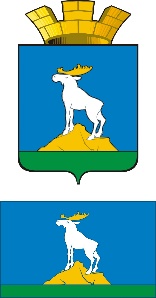 НИЖНЕСЕРГИНСКОЕ ГОРОДСКОЕ ПОСЕЛЕНИЕДУМАЧЕТВЕРТЫЙ СОЗЫВСОРОК ВТОРОЕ  ЗАСЕДАНИЕРЕШЕНИЕот 17.12.2020   № 39 г. Нижние СергиО внесении изменений и дополнений в Устав Нижнесергинского городского поселения Нижнесергинского муниципального района Свердловской областиРуководствуясь Федеральным законом от 06.10.2003 № 131-ФЗ "Об общих принципах организации местного самоуправления в Российской Федерации", статьей 5.2 Федерального закона от 06.03.2006 № 35-ФЗ "О противодействии терроризму", в целях приведения Устава Нижнесергинского городского поселения в соответствие с действующим законодательством, Дума Нижнесергинского городского поселенияРЕШИЛА:1. Внести в Устав Нижнесергинского городского поселения Нижнесергинского муниципального района Свердловской области, утвержденный решением Думы Нижнесергинского городского поселения от 08.12.2005г. №5 следующие изменения и дополнения (далее – Устав):1.1. Пункт 3 статьи 22 «Полномочия, основания и порядок прекращения полномочий Думы поселения» Устава дополнить подпунктом 21) следующего содержания:21) участие в профилактике терроризма и экстремизма, а также в минимизации и (или) ликвидации последствий проявлений терроризма и экстремизма в границах поселения, а именно:- участие в разработке муниципальных программ в области профилактики терроризма, а также в минимизации и (или) ликвидации последствий его проявлений в соответствии со своей компетенцией в установленной сфере деятельности;- участие в мероприятиях по профилактике терроризма, а также по минимизации и (или) ликвидации последствий его проявлений, организуемых территориальными органами федеральных органов исполнительной власти и (или) исполнительными органами государственной власти Свердловской области;- направление предложений по вопросам участия в профилактике терроризма и (или) ликвидации последствий его проявлений в органы исполнительной власти Свердловской области»».1.2. Пункт 9 статьи 27 «Глава поселения» Устава дополнить подпунктом 6) следующего содержания:«6) участие в профилактике терроризма и экстремизма, а также в минимизации и (или) ликвидации последствий проявлений терроризма и экстремизма в границах поселения, а именно:- участие в разработке муниципальных программ в области профилактики терроризма, а также в минимизации и (или) ликвидации последствий его проявлений в соответствии со своей компетенцией в установленной сфере деятельности;- обеспечение выполнения требований к антитеррористической защищенности объектов, находящихся в муниципальной собственности или в ведении органов местного самоуправления муниципального образования;- направление в исполнительные органы государственной власти Свердловской области предложений по вопросам участия в профилактике терроризма, а также в минимизации и (или) ликвидации последствий его проявлений;- участие в мероприятиях по профилактике терроризма, а также по минимизации и (или) ликвидации последствий его проявлений, организуемых территориальными органами федеральных органов исполнительной власти и (или) исполнительными органами государственной власти Свердловской области;- осуществление иных полномочий по решению вопросов местного значения по участию в профилактике терроризма, а также в минимизации и (или) ликвидации последствий его проявлений».1.3. Пункт 1 статьи 30 «Полномочия администрации поселения» Устава дополнить подпунктом 50) следующего содержания:«50) участие в профилактике терроризма и экстремизма, а также в минимизации и (или) ликвидации последствий проявлений терроризма и экстремизма в границах поселения, а именно:- разработка и реализация муниципальных программ в области профилактики терроризма, а также минимизации и (или) ликвидации последствий его проявлений;- организация и проведение в муниципальном образовании информационно-пропагандистских мероприятий по разъяснению сущности терроризма и его общественной опасности, а также по формированию у граждан неприятия идеологии терроризма, в том числе путем распространения информационных материалов, печатной продукции, проведения разъяснительной работы и иных мероприятий;- участие в мероприятиях по профилактике терроризма, а также по минимизации (или) ликвидации последствий его проявлений, организуемых федеральными органами исполнительной власти и (или) органами исполнительной власти Свердловской области;- обеспечение выполнения требований к антитеррористической защищенности объектов, находящихся в муниципальной собственности или в ведении органов местного самоуправления;- направление предложений по вопросам участия в профилактике терроризма, а также в минимизации и (или) ликвидации последствий его проявлений в органы исполнительной власти Свердловской области»2. Главу 7 Устава, дополнить статьей 63. 2 следующего содержания:«Статья 63.2 Порядок увольнения (освобождения от должности) лиц, замещающих муниципальные должности, в связи с утратой доверия1. Лицо, замещающее муниципальную должность в органах местного самоуправления Нижнесергинского городского поселения (далее - лицо, замещающее муниципальную должность), подлежит увольнению (освобождению от должности) в связи с утратой доверия в следующих случаях:1) непринятия лицом, замещающим муниципальную должность, мер по предотвращению и (или) урегулированию конфликта интересов, стороной которого оно является;2) непредставления лицом, замещающим муниципальную должность, сведений о своих доходах, об имуществе и обязательствах имущественного характера, а также о доходах, об имуществе и обязательствах имущественного характера своих супруги (супруга) и несовершеннолетних детей либо представления заведомо недостоверных или неполных сведений, если иное не установлено федеральными законами;3) участия лица, замещающего муниципальную должность,  в деятельности органа управления коммерческой организации на платной основе,, за исключением случаев, установленных федеральным законом;4) осуществления лицом, замещающим муниципальную должность, предпринимательской деятельности;  5) вхождения лица, замещающего муниципальную должность,  в состав органов управления, попечительских или наблюдательных советов, иных органов иностранных некоммерческих неправительственных организаций и действующих на территории Российской Федерации их структурных подразделений, если иное не предусмотрено международным договором Российской Федерации или законодательством Российской Федерации.Пункты 3, 4, 5 настоящей части распространяются на лицо, замещающее муниципальную должность на постоянной основе.2. Лицо, замещающее муниципальную должность, которому стало известно о возникновении у подчиненного ему лица личной заинтересованности, которая приводит или может привести к конфликту интересов, подлежит увольнению (освобождению от должности) в связи с утратой доверия также в случае непринятия лицом, замещающим муниципальную должность, мер по предотвращению и (или) урегулированию конфликта интересов, стороной которого является подчиненное ему лицо.3. Несоблюдение лицом, замещающим муниципальную должность, запретов, установленных Федеральным законом от 07.05.2013 № 79-ФЗ  «О запрете отдельным категориям лиц открывать и иметь счета (вклады), хранить наличные денежные средства и ценности в иностранных банках, расположенных за пределами территории Российской Федерации, владеть и (или) пользоваться иностранными финансовыми инструментами» влечет досрочное прекращение полномочий, освобождение от замещаемой (занимаемой) должности или увольнение в связи с утратой доверия в соответствии с федеральными конституционными законами и федеральными законами, определяющими правовой статус соответствующего лица.4. Решение Думы об увольнении (освобождении от должности) лица, замещающего муниципальную должность, в связи с утратой доверия принимается большинством голосов от установленной численности депутатов. 5. Процедура подготовки соответствующего проекта решения Думы об увольнении (освобождении от должности) лица, замещающего муниципальную должность, в связи с утратой доверия определяется Регламентом Думы.  6. Освобождение от должности (удаление в отставку) главы Нижнесергинского городского поселения в связи с утратой доверия осуществляется в порядке, установленном статьей 74.1 Федерального закона от 06.10.2003 № 131-ФЗ «Об общих принципах организации местного самоуправления в Российской Федерации».».              2. Опубликовать настоящее Решение путем размещения полного текств газете «Муниципальный вестник», на официальном сайте Нижнесергинского городского  поселения .               3. Контроль за исполнением настоящего Решения возложить на председателя постоянной комиссии Думы Нижнесергинского городского поселения по вопросам местного самоуправления (Жердева Л.В.).Председатель ДумыНижнесергинскогогородского поселения                                                        А.А. Яковлев